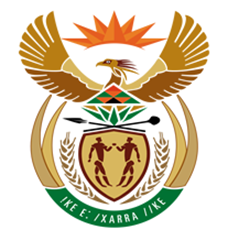 NATIONAL ASSEMBLYQUESTION FOR WRITTEN REPLYQUESTION NUMBER: 1112 [NW1252E]DATE OF PUBLICATION: 15 MAY 20171112.	Mr D Bergman (DA) to ask the Minister of Finance:What (a) amount was spent by the National Treasury on e-government services in the 2016-17 financial year and (b) is the projected expenditure for the 2017-18 financial year?												NW1252EREPLY:R21 442 522.93R28 313 315.54